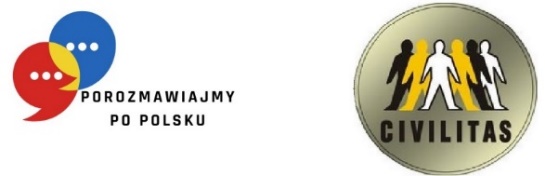 ГРАФІК НАВЧАННЯ ГРУПА №9 – А2 (JR)HARMONOGRAM SZKOLENIA GRUPA NR 9 – A2 (JR)Назва і номер проєкту: «Розмовляймо польською» RPLB.08.03.00-08-0001/22Викладач: др Joanna RutkowskaNazwa i numer projektu: „Porozmawiajmy po polsku”, RPLB.08.03.00-08-0001/22Prowadzący: dr Joanna Rutkowska№Lp.Дата DataГодини заннятьGodziny zajęćГодини заннятьGodziny zajęćКількість навчальних годинLiczba godzin dydaktycznychМісце навчанняMiejsce szkolenia№Lp.Дата DataВід год.Od godz.До год.Do godz.Кількість навчальних годинLiczba godzin dydaktycznychМісце навчанняMiejsce szkolenia127.07.202316:0019:154 год. (вкл. 15 хв. перерву)вул. Władysława Łokietka 23, зал 6203.08.202316:0019:154 год. (вкл. 15 хв. перерву)вул. Władysława Łokietka 23, зал 6304.08.202316:0019:154 год. (вкл. 15 хв. перерву)вул. Władysława Łokietka 23, зал 6410.08.202316:0019:154 год. (вкл. 15 хв. перерву)вул. Władysława Łokietka 23, зал 6521.08.202316:0019:154 год. (вкл. 15 хв. перерву)вул. Władysława Łokietka 23, зал 6623.08.202316:0019:154 год. (вкл. 15 хв. перерву)вул. Władysława Łokietka 23, зал 6729.08.202316:0019:154 год. (вкл. 15 хв. перерву)вул. Władysława Łokietka 23, зал 6830.08.202316.0017.302 год. вул. Władysława Łokietka 23, зал 6